TANGGUNG JAWAB PELAKU USAHA TERHADAP PENJUALAN PRODUK ELEKTRONIK TANPA KARTU JAMINAN DI TOKO CIPTA JAYA KOTA PADANGSKRIPSIDiajukan Sebagai Salah Satu Syarat Untuk Memperoleh Gelar Sarjana Hukum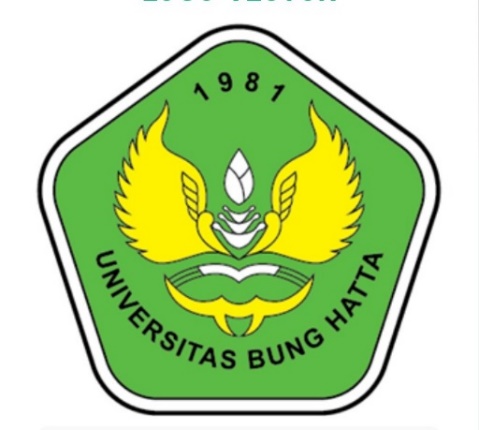 OLEH:NIKEN PUTRINPM. 1810012111132BAGIAN HUKUM PERDATAFAKULTAS HUKUMUNIVERSITAS BUNG HATTAPADANG2023Reg:514/Pdt/2/II-2023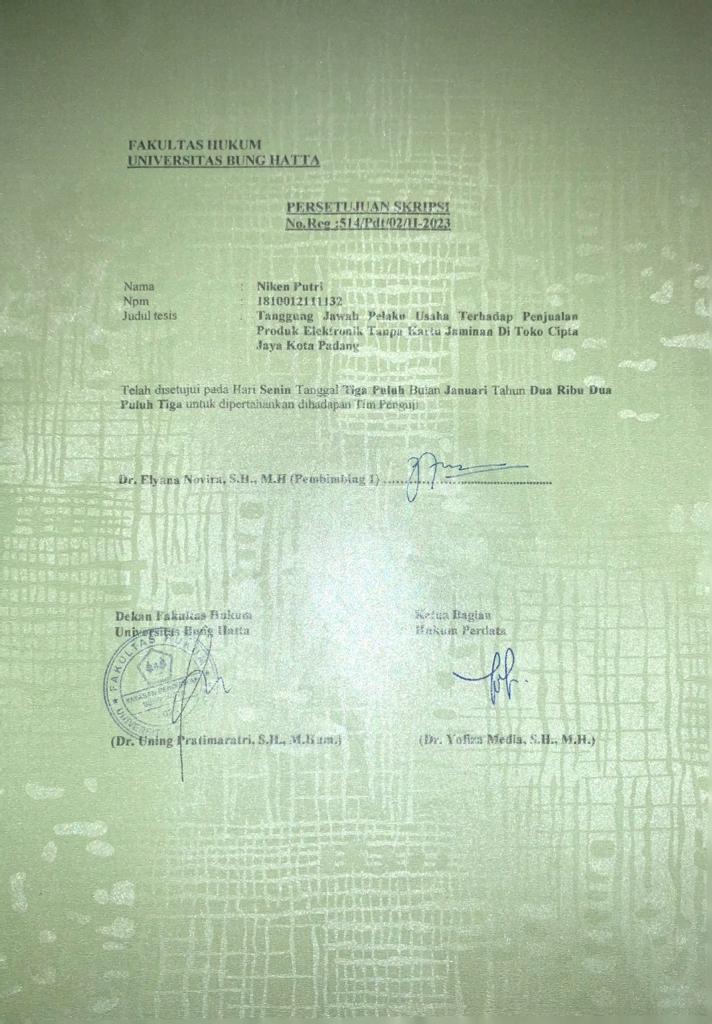 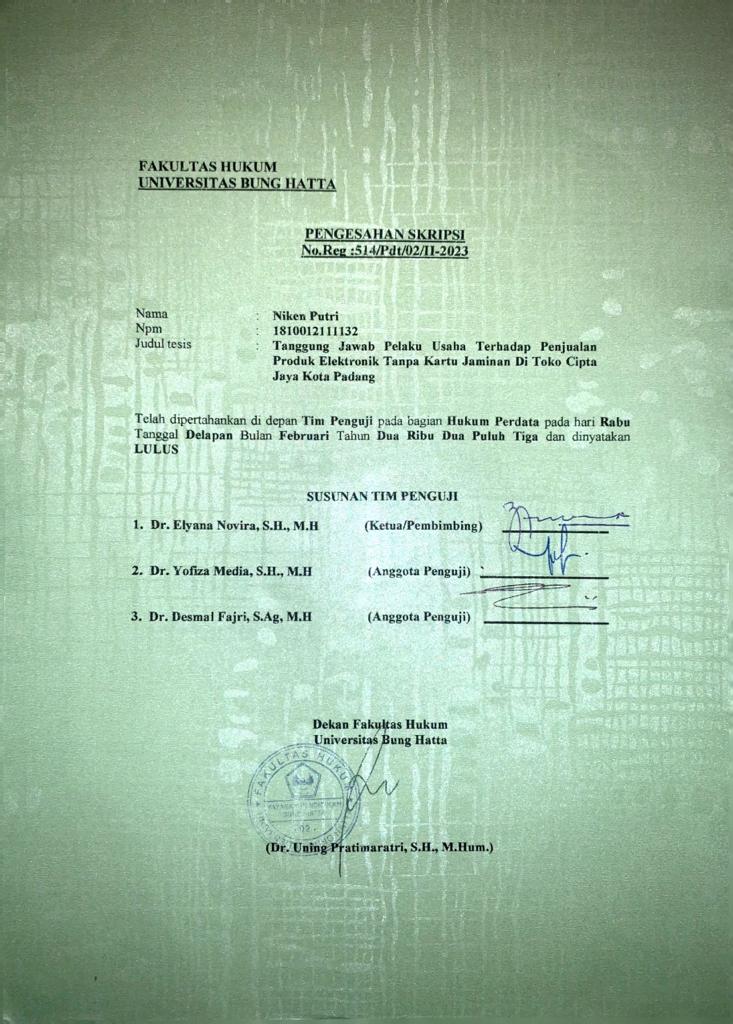 ABSTRAKTANGGUNG JAWAB PELAKU USAHA TERHADAP PENJUALAN PRODUK ELEKTRONIK TANPA KARTU JAMINANDI TOKO CIPTA JAYA KOTA PADANGNiken Putri1 , Elyana Novira1 , 1Program studi Ilmu Hukum, Universitas Bung HattaEmail: putriniken399@gmail.comKartu jaminan atau garansi adalah surat keterangan dari suatu produk bahwa pihak produsen menjamin produk tersebut bebas dari kesalahan dan kegagalan bahan dalam jangka waktu tertentu. Pada Pasal 25 Undang-Undang Nomor 8 Tahun 1999 tentang Perlindungan Konsumen, hak dan kewajiban konsumen dan pelaku usaha yang paling penting adalah kenyamanan, keamanan suatu produknya, oleh sebab itu kartu garansi sangat penting dilaksanakan dengan sebaik mungkin. Rumusan masalah: 1) Apakah alasan pelaku usaha tidak memberikan kartu jaminan setelah pembelian produk elektronik pada toko Cipta Jaya di Kota Padang. 2) Bagaimanakah bentuk dan penerapan ganti kerugian oleh pelaku usaha kepada konsumen yang dirugikan terhadap produk elektronik yang tidak disertai kartu jaminan pada toko Cipta Jaya di Kota Padang. Jenis penelitian adalah yuridis sosiologis dengan menggunakan data primer dan data sekunder. Teknik pengumpulan data berupa wawancara. Data dianalisis secara kualitatif. Hasil penelitian: (1) Pelaku usaha tidak memberikan kartu jaminan karena saat pembelian barang oleh pelaku usaha dari produsen memang tidak dapat kartu jaminan dan pelaku usaha beranggapan bahwa produk yang di jual mempunyai kualitas yang baik dan tahan lama, sehingga barang akan tahan melebihi masa garansi. (2) Ganti rugi yang dilakukan oleh pelaku usaha kepada konsumen yang dirugikan karena tidak ada kartu jaminan yang diberikan yaitu berupa perbaikan barang berdasarkan besarnya kerusakan yang diderita, jika perbaikan harus penggantian suku cadang maka akan dikenai biaya perbaikan.Kata Kunci: Pelaku Usaha, Kartu Jaminan, KonsumenKATA PENGANTAR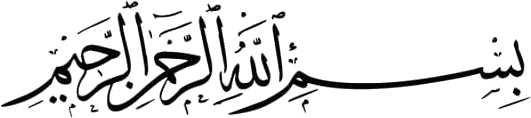 Puji syukur Alhamduillah penulis panjatkan kepada Allah SWT karena berkat rahmat dan karunia-Nya penulis dapat  menyelesaikan Skripsi ini yang berjudul “TANGGUNG JAWAB PELAKU USAHA TERHADAP PENJUALAN PRODUK ELEKTRONIK TANPA KARTU JAMINAN DI TOKO CIPTA JAYA KOTA PADANG”. Shalawat beriring salam penulis hadiahkan kepada Nabi Muhammad SAW yang telah membawa kita dari zaman kebodohan sampai pada zaman yang penuh ilmu pengetahuan seperti yang kita rasakan saat ini. Skripsi ini adalah sebagai salah satu syarat untuk menyelesaikan studi pada Program Studi S1 Fakultas Hukum Universitas Bung Hatta.Terimakasih kepada Orang tua dan juga Keluarga tercinta yang telah memberikan do’a dan dukungan penu baik secara moril maupun materil dalam penyelesaian skripsi ini. Penulisan skripsi ini tidak akan terwujud tanpa adanya bantuan, arahan, serta dukungan dari beberapa pihak. Perkenankanlah melalui tulisan ini, penulis mengucapkan terima kasih sebesar-besarnya kepada yang terhormat:Ibu Dr. Uning Pratimaratri, S.H., M. Hum selaku Dekan Fakultas Hukum Universitas Bunghatta.Ibu Dr. Sanidjar Pebrihariati. R., S.H., M.H selaku Wakil Dekan Fakultas Hukum Universitas Bung Hatta.Ibu Dr. Yofiza Media, S.H., M.H selaku Ketua Bagian Keperdataan Fakultas Hukum Bung Hatta.Ibu Dr. Elyana Novira, S.H., M.H selaku dosen pembimbing yang senantiasa memberikan bimbingan dan arahan sehingga dapat menyelesaikan skripsi ini dengan baik.Bapak Andika selaku pemilik toko Cipta Jaya yang telah membantu penulis dalam memperoleh informasi yang diperlukan.Teman-teman seperjuangan angkatan 2018 Fakultas Hukum Universitas Bung Hatta.Dalam penulisan skripsi ini masih terdapat banyak kekurangan dan kesalahan sehingga hasilnya jauh dari sempurna. Oleh karena itu, penulis mengharapkan adanya masukan baik kritik maupun saran yang bersifat membangun diri demi kesempurnaan skripsi ini.                                                                            Padang, Februari 2023    PenulisNiken Putri 
NPM. 1810012111132 DAFTAR ISIABSTRAK	iKATA PENGANTAR	iiDAFTAR ISI	viBAB I PENDAHULUAN	1Latar Belakang	1	Rumusan Masalah	9Tujuan Penelitian	9	Metode Penelitian	10BAB II TINJAUAN PUSTAKA	12Tinjauan Tentang Perlindungan Konsumen 	12Pengertian dan Dasar Hukum Perlindungan Konsumen	12Asas dan Tujuan Perlindungan Konsumen 	15Hak dan Kewajiban Konsumen	18Tinjauan tentang Pelaku Usaha	21Pengertian Pelaku Usaha	21Hak dan Kewajiban Pelaku Usaha	23Tanggung Jawab Pelaku Usaha	25Tinjauan tentang Jual Beli Produk Elektronik	26Pengertian Jual Beli Produk Elektronik	26Perjanjian Jual Beli Produk Elektronik	28Tinjauan tentang Kartu Jaminan	28Pengertian Kartu Jaminan	28Tujuan Kartu Jaminan	30BAB III HASIL PENELITIAN DAN PEMBAHASAN	33Penyebab pelaku usaha tidak memberikan kartu jaminan setelah pembelian produk elektronik pada toko Cipta Jaya di Kota Padang	33Cara mengganti kerugian konsumen oleh pelaku usaha terhadap produk elekronik yang tidak disertai kartu jaminan pada toko Cipta Jaya di Kota Padang	38BAB IV PENUTUP	45Simpulan	45Saran 	45DAFTAR PUSTAKA 